Посещает ли Ваш ребенок дошкольное образовательное учреждение?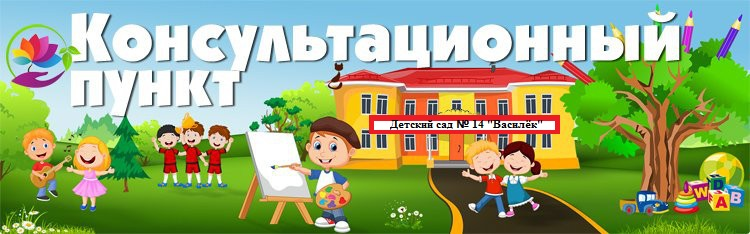 Если ответ «НЕТ» — эта информация для Вас!Специально для Вас на базе нашего детского сада работает КОНСУЛЬТАЦИОННЫЙ ПУНКТ, обратившись в который, Вы получите бесплатную квалифицированную помощь специалистов: заведующего, заместителя заведующего по воспитательно – методической работе, педагога-психолога, учителя-логопеда, учителя – дефектолога, инструктор по физической культуре, музыкального руководителя, медицинской сестры. Специалисты помогут определить особенности развития Вашего ребенка, помогут решить проблемы общения как со сверстниками, так и со взрослыми. На консультацию к специалистам можно записаться по телефону: 9 - 87 - 52или  через обратную связь на сайте дошкольного учреждения  vasilek.dou@mail.ru.	Основная информация Консультационного пункта  МБДОУ  «Детский сад №14 «Василек»  Приходите к нам! Мы будем рады вам помочь!Полное наименование МБДОУМуниципальное бюджетное дошкольное  образовательное учреждение «Детский сад компенсирующего сад №14 «Василек»Адрес658213Алтайский край, г. Рубцовск, пр. Ленина, 29 РуководительКосолапова Вера ИльиничнаРежим работы	понед., вт., ср., четв., пятн. - 08.00 – 17.00перерыв - 12.00 -13.00СпециалистыСтарший воспитатель - Рогозина Марина Николаевна;Фельдшер – Медвецкая Татьяна Владимировна Педагог-психолог – Темнова Наталья АлександровнаУчитель-логопед – Винтовкина Мария ФаритовнаУчитель – дефектолог – Митина Вера БорисовнаИнструктор по физ.культуре – Петровских Елена ВалентиновнаМузыкальный руководитель – Чаплина Наталья ВикторовнаПорядок консультацииКонсультационный  пункт  работает в соответствии с  годовым планом работы.Прием родителей ведётся по предварительно составленному графику.Запись родителей на консультацию по телефону: 9-87-52 или  через обратную связь на сайте дошкольного учреждения  vasilek.dou@mail.ru.	Родители сообщают какой вопрос их интересует, выбирается удобное время для посещения консультативного пункта. Исходя из заявленной тематики, администрация привлекает к проведению консультации того специалиста, который владеет необходимой информацией в полной мере. Консультирование родителей проводится одним или несколькими специалистами одновременно, в зависимости от сути проблемы.	Примерное время одной консультации	20 -30 минут.